Сборно-разборная Душевая кабина"ЕвроКомфорт""стандарт"паспорт-инструкция2019гНазначениеДушевая кабина предназначена для проведения водных процедур в теплое время года на приусадебных , дачных и так. далее  участках.Описание изделия.Душевая кабина представляет собой модульную сборно-разборную  конструкцию из полиэтилена низкого давления. Состоящую из основания с душевым поддоном , четырех стеновых панелей из которых одна оборудована дверью, крышей -баком для воды снабженного электронагревателем, душевой лейкой с краном  и указателем уровня воды. Кабина снабжена вешалкой для одежды и шторкой для защиты вещей от намокания.Технические характеристикигабаритный размер:  1200х1150х2750ммвес: 90кгЁмкость бака: 120 литровМощность электронагревателя: 2 кВт. Устройство 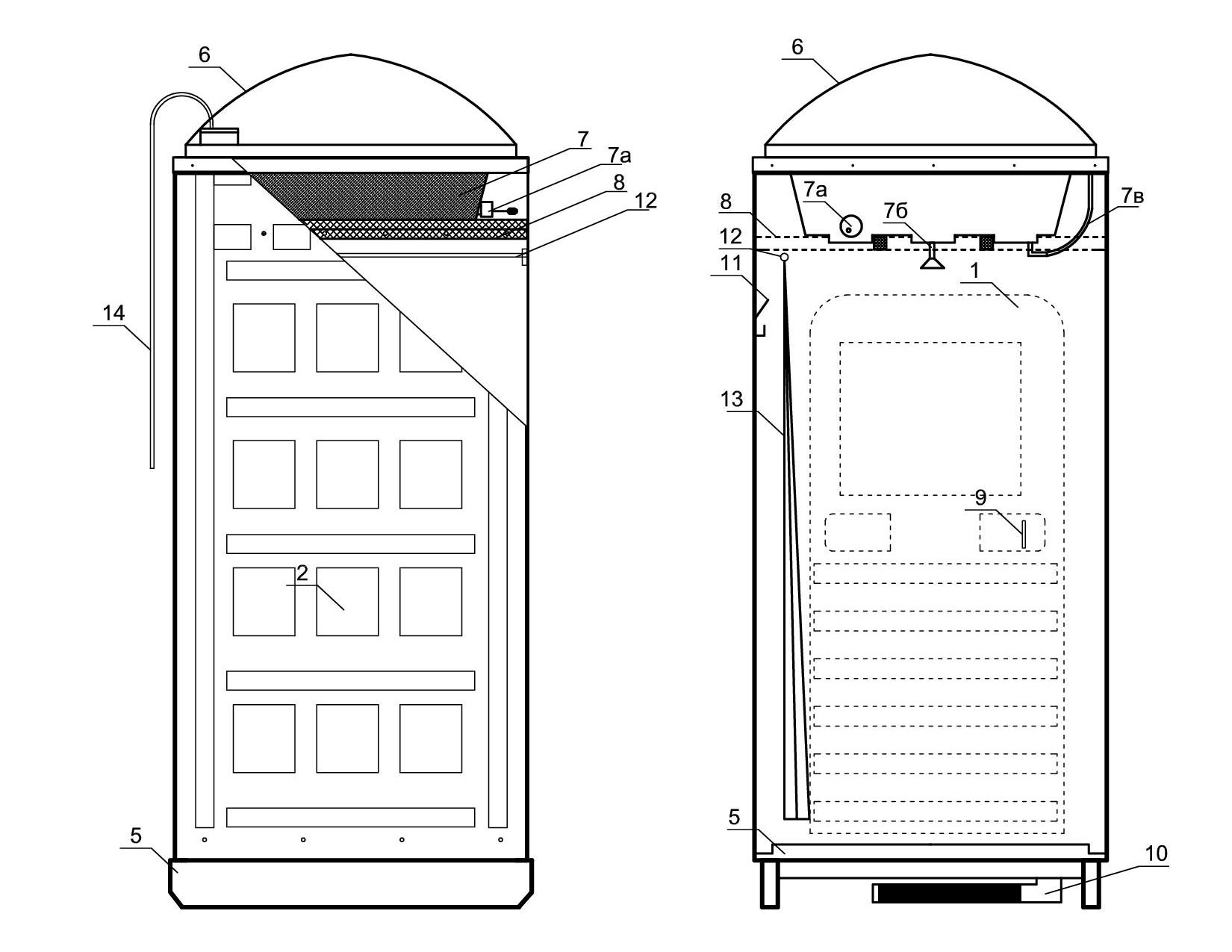 Указания по установке и эксплуатации.Душевая кабина устанавливается на ровной твердой площадке размерами не менее 1,5х1,5 метра, вдали от источников открытого огня. Сифон душевого поддона необходимо вывести в водоотводную канаву.Заполнение бака водой производится путем подключения  шланга  на задней части кабины к водопроводу, либо заполняется вручную ведрами через заливное отверстие в крыше кабины. Уровень воды в баке контролируется по указателю уровня. На электронагревателе выставляется желаемая температура воды ,затем  электронагреватель подключается к электрической сети 220 вольт снабженной устройством защитного отключения. После нагрева воды в баке, электронагреватель отключить от сети. Можно принимать душ. Не нагревайте воду в баке свыше 50°С. В холодное время года , бак держите пустым. Душевую кабину  хранят в  собранном или разобранном виде в крытых сухих не отапливаемых помещениях или  в отапливаемых  помещениях на расстоянии не менее  от отопительных приборов. Меры безопасности.Внимание! Никогда не включайте электронагреватель при не заполненном водой баке. Не принимайте душ при включенном электронагревателе. Не пользуйтесь источниками открытого огня вблизи кабины. Излишне не нагревайте воду в баке во избежание получения ожогов.ГарантияПроизводитель гарантирует соответствие душевой кабины эксплуатационным характеристикам, при условии соблюдения потребителем правил транспортировки, хранения, монтажа и эксплуатации  в течение 12 месяцев с даты ее продажи. При отсутствии отметки о дате продажи, срок гарантии отсчитывается с даты отгрузки душевой кабины, согласно товарных накладных. Производитель гарантирует ремонт или замену изделия и/или деталей этого изделия, при наличии дефектов, возникших по вине производителя.Гарантия не поддерживается в случаях:- нарушения паспортных режимов хранения, монтажа,эксплуатации и обслуживания изделия;- нарушения правил транспортировки и погрузо-разгрузочных работ изделия;- воздействия веществ, агрессивных к материалам изделия;- наличия повреждений, вызванных пожаром, стихией, форс-мажорными обстоятельствами;- повреждений, вызванных неправильными действиями потребителя или небрежным отношением, действиями третьих лиц, актами вандализма;- внесения изменений в конструкцию изделия без согласования и одобрения производителя;       Комплектность.Инструкция по сборке душевой кабины. Сборку душевой кабины производят два человека на ровной твердой площадке.1. Распаковать упаковку.2. При стыковать к передней панели правую стенку (стенки промаркированы изнутри в верхней части), совместить крепежные отверстия и скрепить панель при помощи винтов М5х20 из комплекта. Затем аналогично прикрепляются левая и задняя панели.3. Установить собранные стенки на поддон до упора, в направляющие поддона. Прикрепить  панели через существующие отверстия к поддону шурупами 6х40.4. Установить на собранные панели сверху крышу в комплекте с баком ,заливная горловина должна располагаться с сзади. Просверлить через существующие отверстия  в кромке  крыши ответные отверстия диаметром 5 мм  по периметру стенок кабины. Скрепить крышу с стенками при помощи винтов М5х20 из комплекта.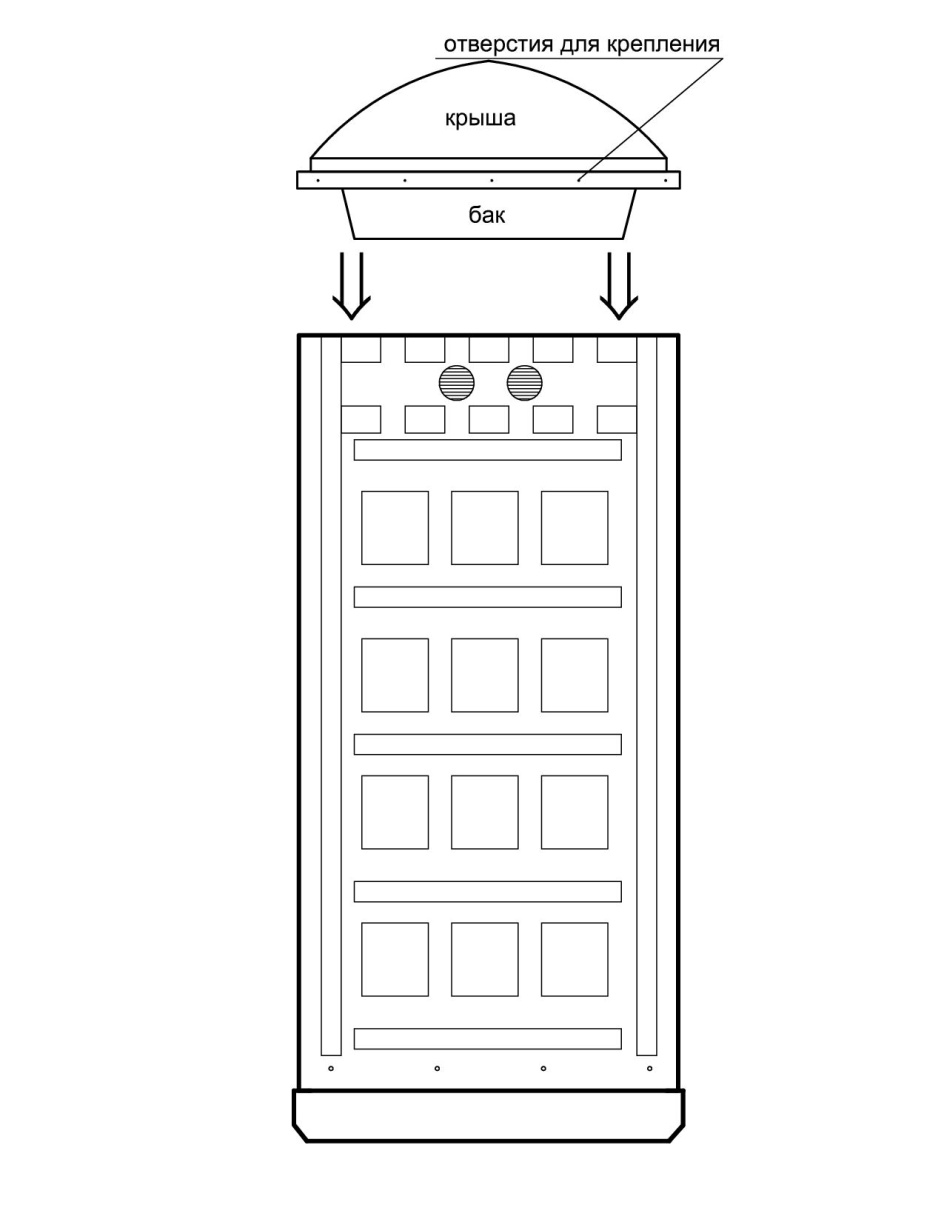 схема установки крыши с баком. 5. Установить опорную рамку душевого бака изнутри кабины в плотную к баку. Просверлить через существующие отверстия  в опорной рамке, ответные отверстия диаметром 5 мм  по периметру стенок кабины и прикрепить при помощи винтов М5х20. Закрепить опорную рамку к  металлическим профилям усилителей стенки самонарезающими винтами.6.  Прикрутить винтами М5х20 дверную ручку к двери.7.  Установить пружину двери. 8. Прикрутить винтами М5х20 крючок -вешалку в  верхней части левой панели.9. Установить  штангу  с шторкой в держатели на передней и задней панелях.10. Надеть  заливной шланг на штуцер в крыше и закрепить при помощи хомута.11. При необходимости установить  проушины для замка при помощи шурупов с пресс шайбой .Ваша душевая кабина готова.ОТМЕТКА О ПРОДАЖЕНАИМЕНОВАНИЕ ИЗДЕЛИЯ:  душевая кабина в собранном / разобранном виде (ненужное зачеркнуть)ДАТА ПОКУПКИ: _________________________ШТАМП ТОГРУЮЩЕЙ ОРГАНИЗАЦИИИЗДЕЛИЕ ПРОВЕРЕНО В ПРИСУТСТВИИ ПОКУПАТЕЛЯ, С ПАСПОРТНЫМИ УСЛОВИЯМИ ОЗНАКОМЛЕНПОДПИСЬ ПОКУПАТЕЛЯ: _____________________________№Наименование1Передняя панель с дверью2Правая панель5Поддон- основание6Крыша7Бак в комплекте с лейкой, указателем уровня воды и электронагревателем7аэлектронагреватель7бДушевая лейка с краном7вУказатель уровня воды в баке.8Опорная рамка бака9Ручка дверная10Сифон сливной11Крючок-вешалка12Штанга шторки13Шторка14Заливной шланг №НаименованиеКолличество,шт1Передняя панель с дверью12Правая панель13Левая панель14Задняя панель15Поддон- основание16Крыша17Бак в комплекте с лейкой, указателем уровня воды и электронагревателем18Опорная рамка бака19Ручка дверная110Сифон сливной111Крючок-вешалка112Штанга шторки113Шторка114Заливной шланг  в комплекте с хомутами115Пружина116ушко217Винт М5х208818Шайба М517619Гайка М58820Шуруп 6х401621Шайба М61622Саморез  4,8х70623Саморез  4,8х16624Шуруп 4х16 с пресшайбой сверло6Схема сборки панелей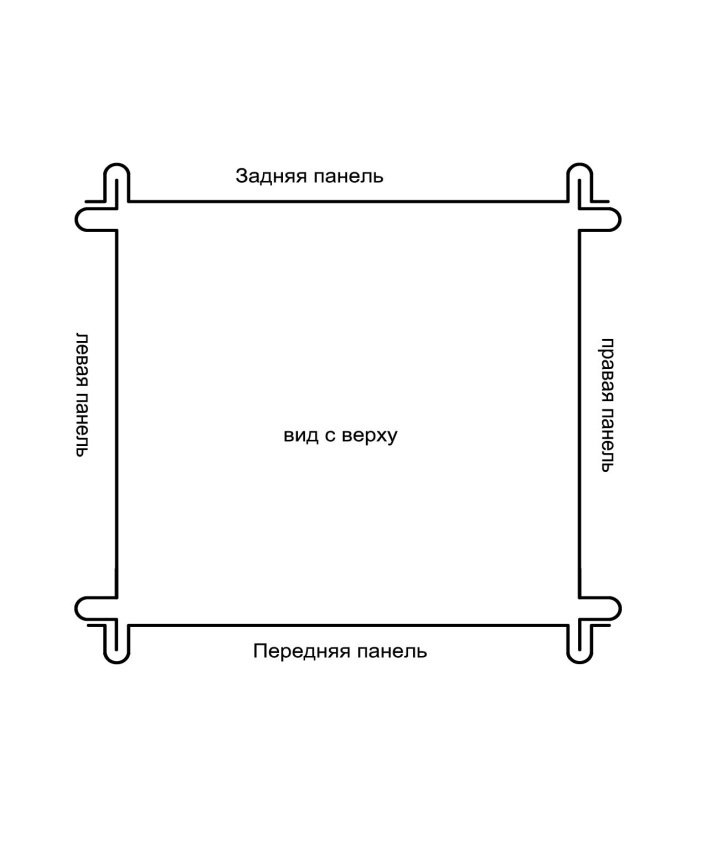 Схема крепления панелей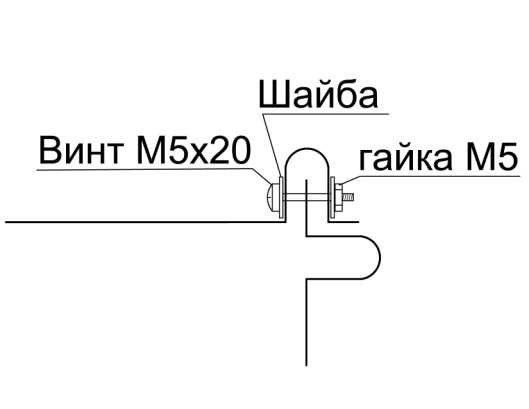 схема установки панелей на поддон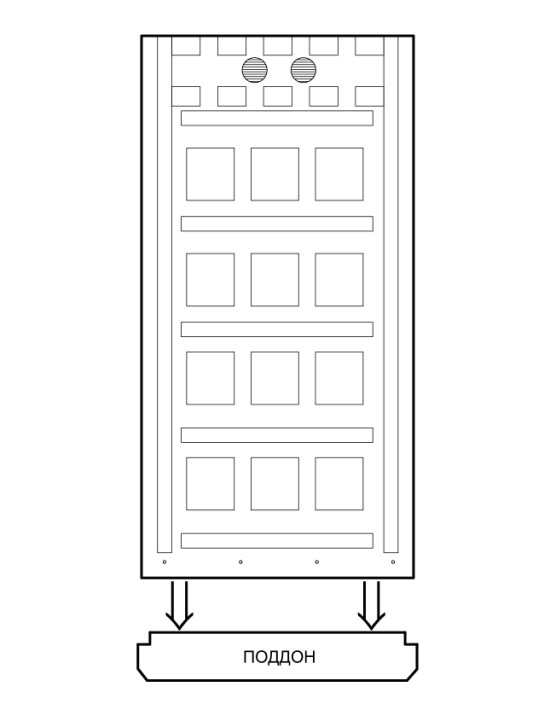 Места крепления панелей к поддону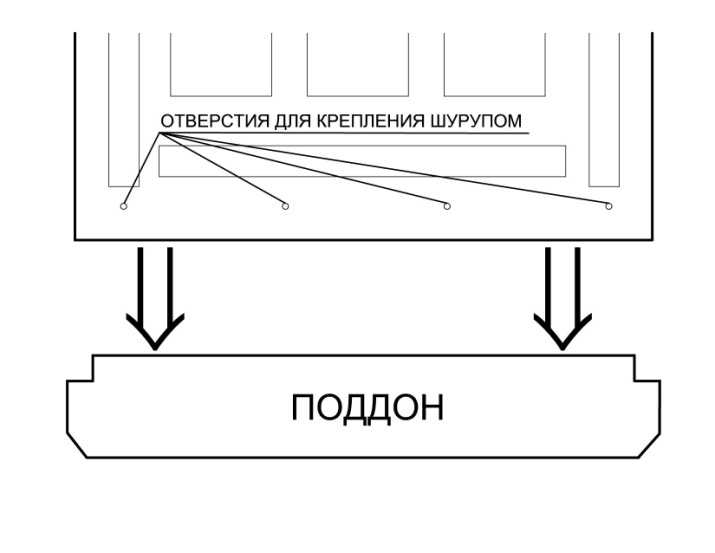 Схема установки опорной рамки.Вид с боку 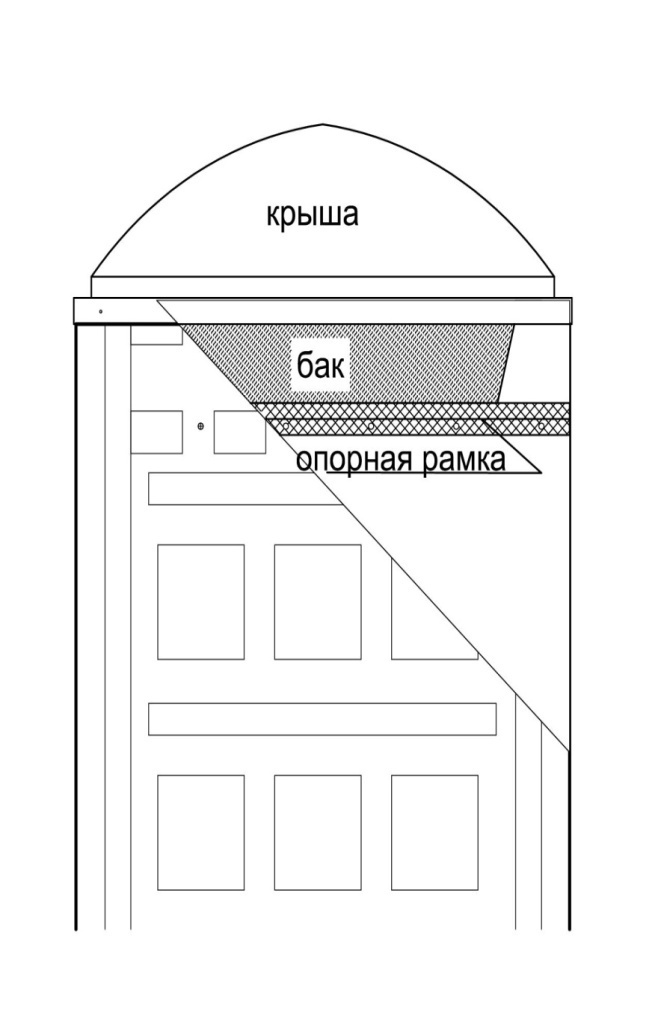 Схема установки опорной рамки.Вид спереди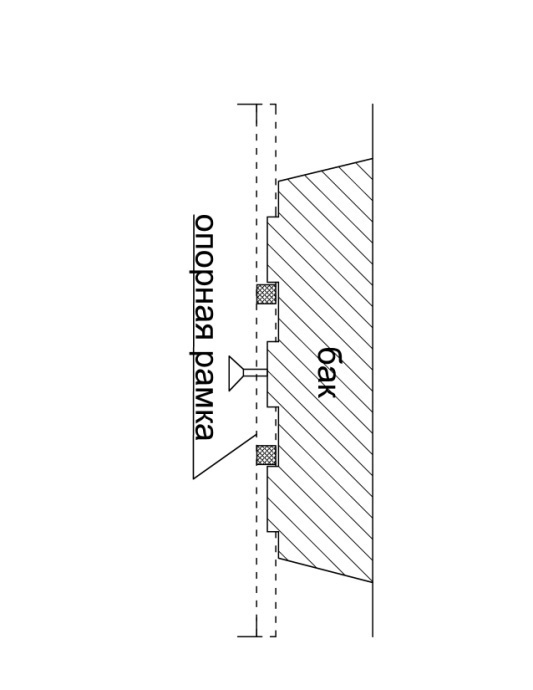 